1. Vul het meest passende woord in (___/8)Turks fruit, de roman van Jan Wolkers, is ____________________ in 1969. (gebruik een ander woord dan “gepubliceerd”)De schrijver ____________________ veel aandacht aan de psychologische karakterisering van zijn personages. De ____________________ van het koninkrijk der Nederlanden is gevestigd in Praag. Als een Nederlander in Tsjechië bijvoorbeeld zijn identiteistkaart is verloren, kan hij daar terecht.National Geographic Channel is mijn favoriete zender. Daar heb je zulke prachtige ____________________ over dieren of over de natuur. De hele zaak is een ____________________  in een glas water. Er werd heel veel over geschreven in de krant, maar eigenlijk is het niet zo belangrijk. Jan is ontzettend lui. Hij studeert niet en ____________________  de hele tijd voor de buis. (gebruik een ander werkwoord dan zitten of liggen) Tsjonge, het regent dat het ____________________!Ik heb het boek voor jou op tafel ____________________. Heb je het niet gevonden? Kijk nog maar eens goed, misschien ____________________ er gewoon andere spullen op. 2. Vul het juiste voorzetsel in (___/6) Hij was ____________________   het idee gekomen zelf een grote kooi voor zijn vogel te bouwen. Ik ken Jan al ____________________ de lagere school. Zoiets had ik nooit van hem verwacht!____________________ welke zomercursus heb je de voorkeur? Die in Zeist, Hasselt of Gent? Door gebrek ____________________ interesse werd de filmavond afgeschaft. Bij een aardbeving in Japan kwamen dertig mensen ____________________ het leven. ____________________ schatting waren 1000 mensen aanwezig tijdens de betoging. 3. Leg het onderstreepte woord / de onderstreepte woorden kort uit of geef een synoniem (___/3)Het dooit vandaag. ________________________________________________________________Dat is verrukkelijk. ________________________________________________________________Er zijn diverse nogelijkheden. ________________________________________________________________4. Gebruik de volgende woorden in een zin (van minstens 5 woorden). Leg kort de betekenis uit. (___/6)Meepikken________________________________________________________________________________________________________________________________________________________________________________________________________________________________________________________________________________________________________________________________Voordoen________________________________________________________________________________________________________________________________________________________________________________________________________________________________________________________________________________________________________________________________Opvallend________________________________________________________________________________________________________________________________________________________________________________________________________________________________________________________________________________________________________________________________5. Vul het juiste lidwoord in (___/4)____ feit____ klimaat____ verrassing____ lucht 6. Verbeter de volgende zinnen (___/2)Wat houdt u meer? ________________________________________________________________Zij vinden heel leuk als regent. ________________________________________________________________7. Maak een adjectief van de volgende substantieven en gebruik het adjectief in een zin van minstens vijf woorden (___/3) Wind --- ________________________________________________________________________________________________________________________________________________________________________________________________________________Informatie --- ________________________________________________________________________________________________________________________________________________________________________________________________________________Regio --- ________________________________________________________________________________________________________________________________________________________________________________________________________________8. Maak een kort tekstje met de onderstaande woorden erin. Zorg ervoor dat het tekstje coherent is en dat er geen grammaticale fouten, spel- of woordenschatfouten in staan. De woorden mag je vervoegen/verbuigen/in het meervoud zetten. (__/6) vakantiekiekje –monument – landschap –bezienswaardigheid ________________________________________________________________________________________________________________________________________________________________________________________________________________________________________________________________________________________________________________________________________________________________________________________________________________________________________________________________________________________________________________________________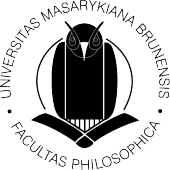 NI02_01 Jazyková cvičení II/1  podzim 2008  z10-12-2008Naam: ______________________________  ___/38 (minimum: 22/38) 